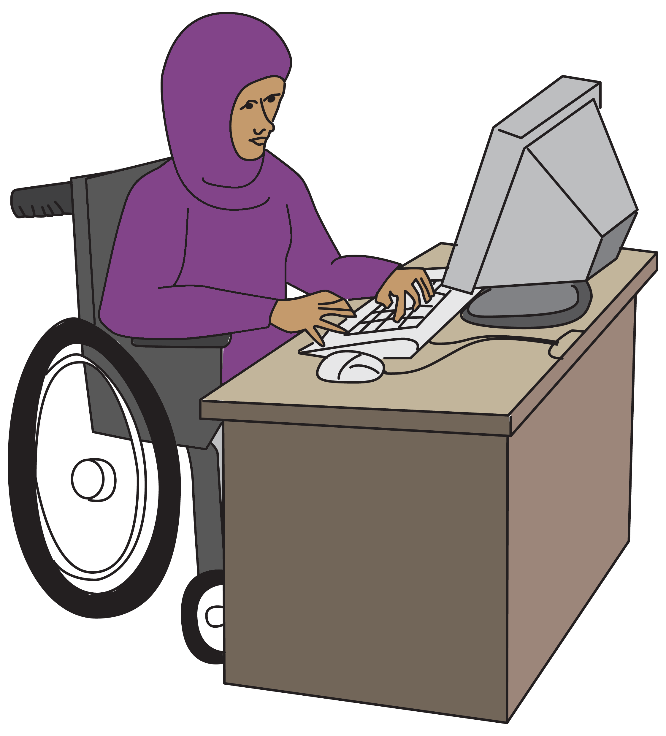 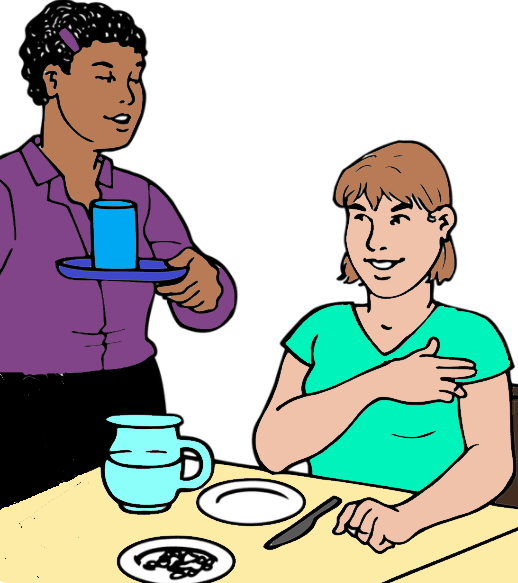 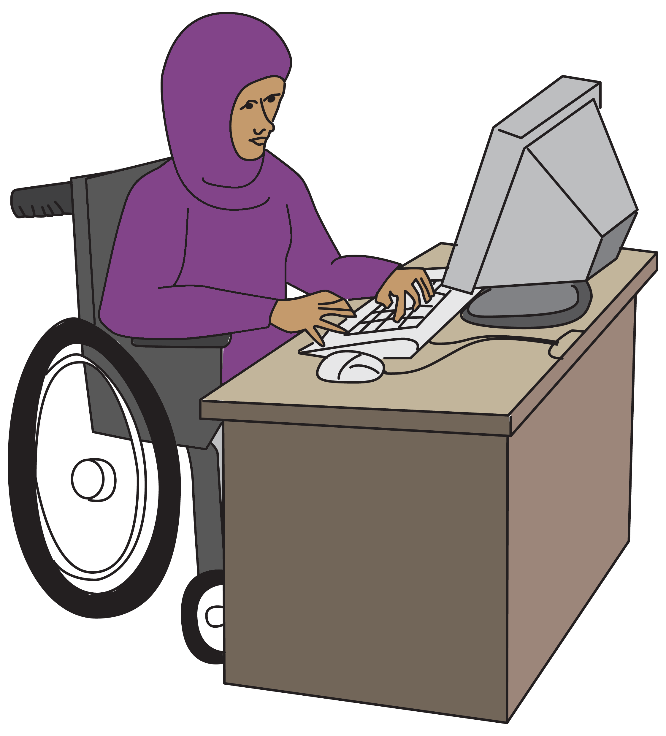 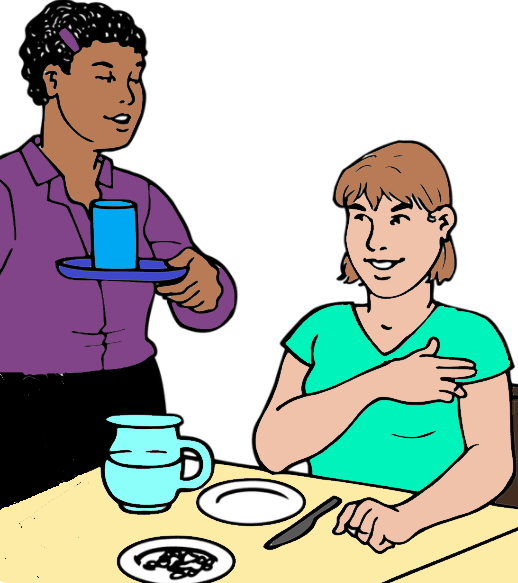 Our report to the DRC.About work. 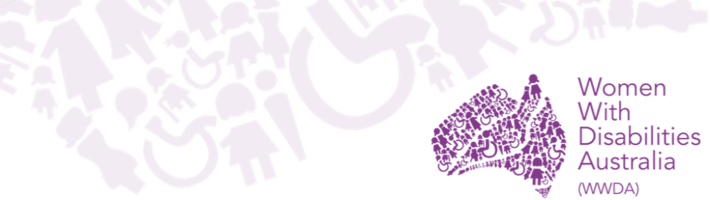 We are Women with Disabilities Australia. 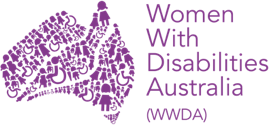 We write WWDA when we talk about us.You want to know more about WWDA.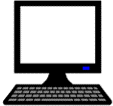 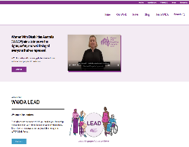 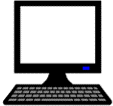 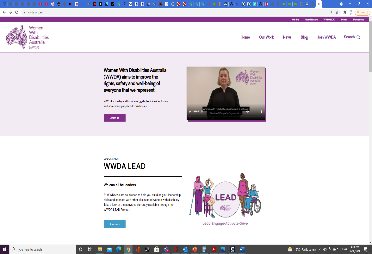 Go to		www.wwda.org.auClick the About us button.Now.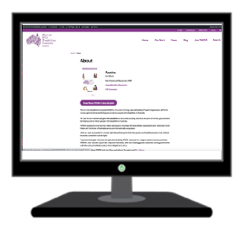 Open the About WWDA button.	 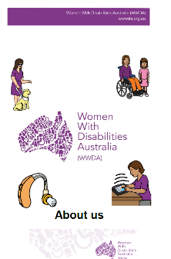 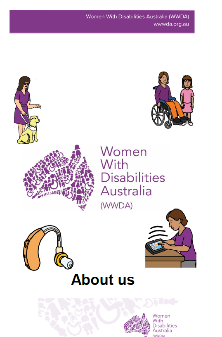 Read About us. It is in Easy English.This is  1  of our reports to the 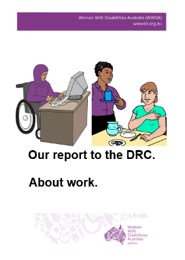 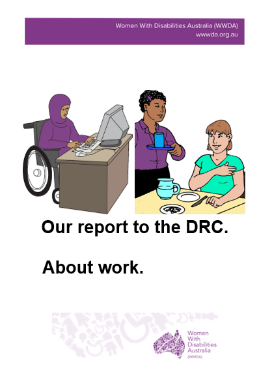 Disability Royal Commission. We write DRC when we talk about the Disability Royal Commission.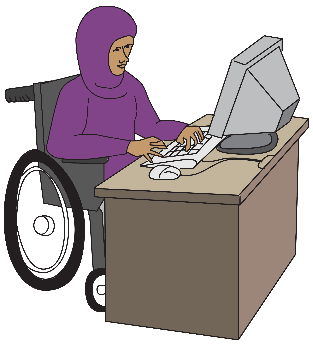 This is our report about work. 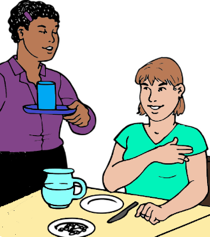 Rules 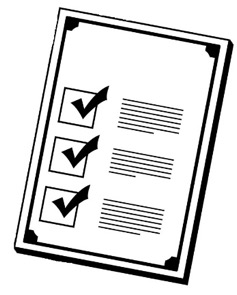 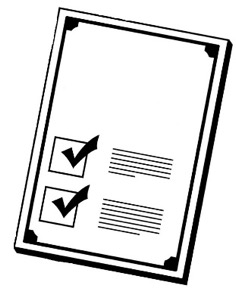 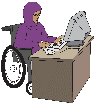 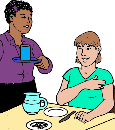 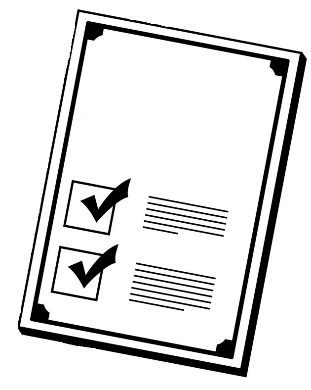 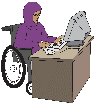 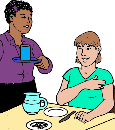 There are laws about how we work.   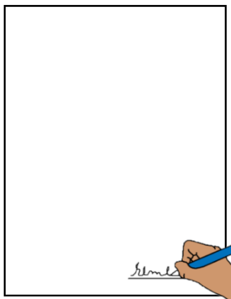 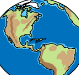 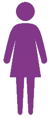 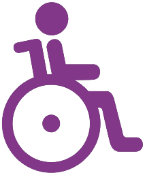 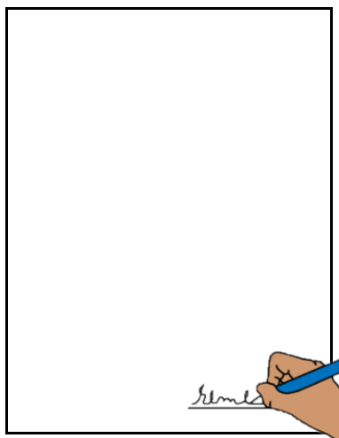 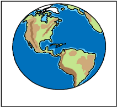 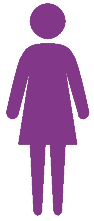 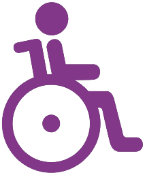 Like The United Nations Convention on the Rights of Persons with Disabilities.We write CRPD to talk about it.The CRPD are rules for every person in every country. It tells us about the rights of all people with disability. The Australian Government signed the CRPD.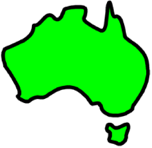 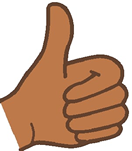 They agree to follow these rules.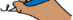 Australia agrees people with disability have the right to work. 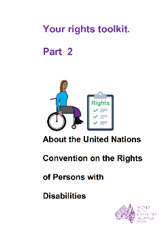 Learn more about the CRPD. Go to page  23.Where people work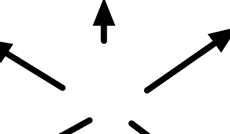 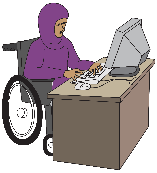 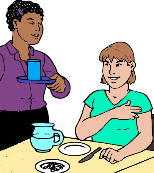 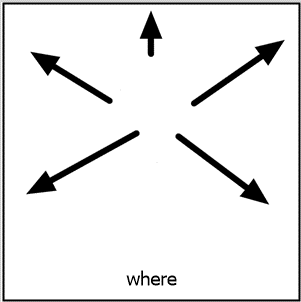 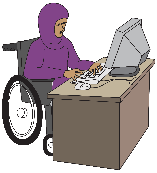 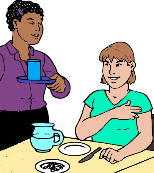 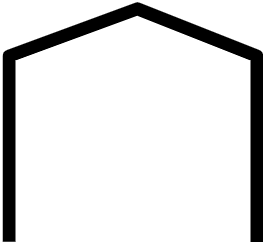 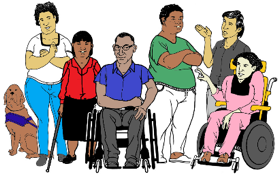 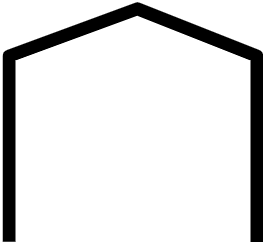 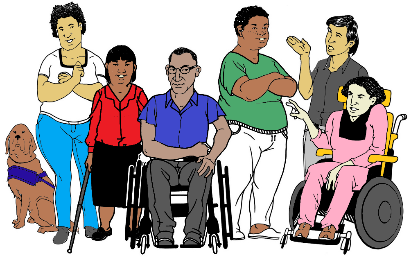 People with disability can work in lots of places. You may work whereall workers have a disability. or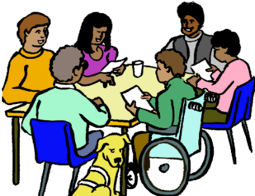 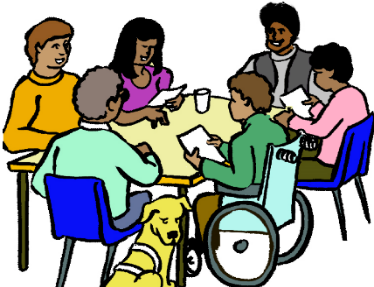 any person can work. Your job may pay you 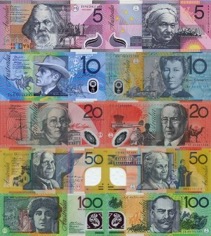 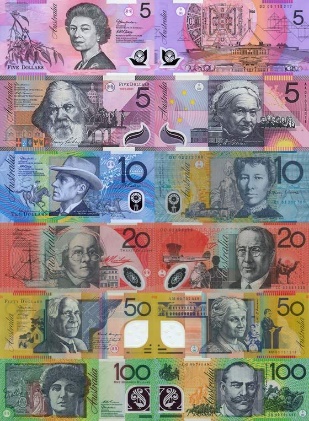 some moneyor   no money. You work for freeor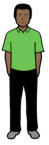 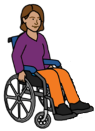 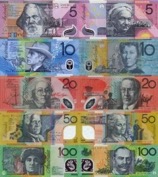 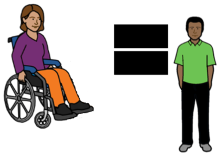 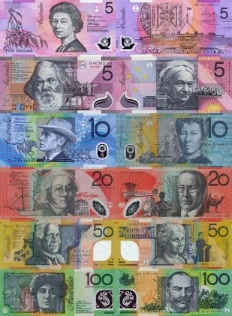 the same money as other people. You do the same job. You get the same pay.Your Rights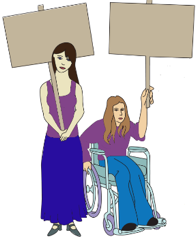 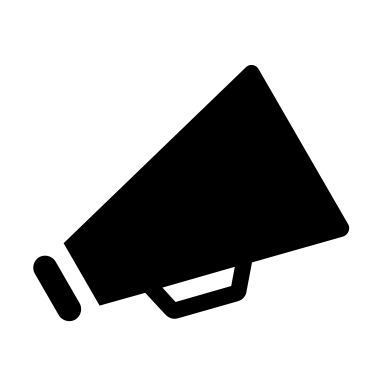 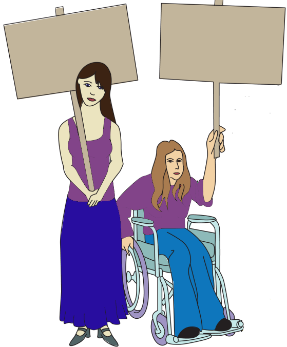 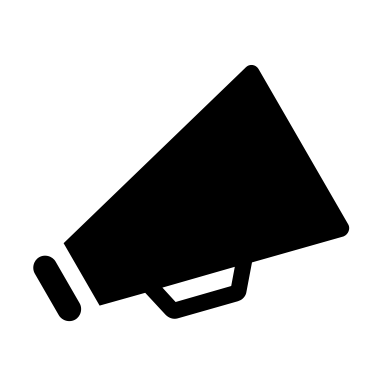 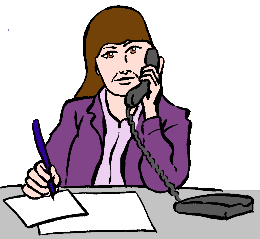 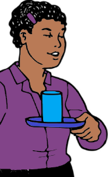 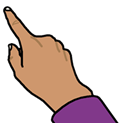 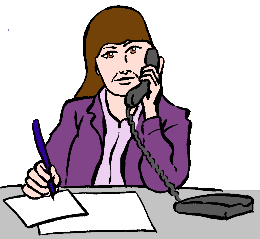 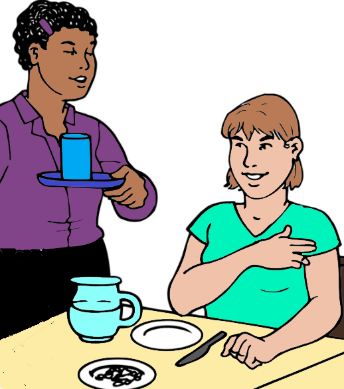 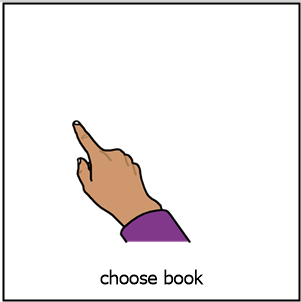 Women and girls with disabilities have the right to  choose the sort of work they do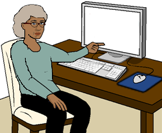 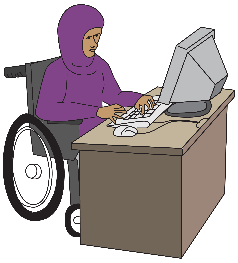 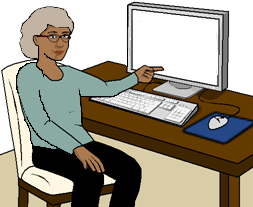 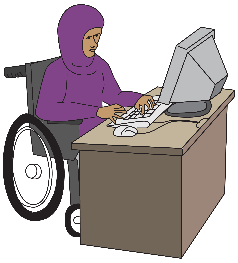 have the same work choices as other people. You have the right toget paid the same as othersandyou can pay for your every day needs.  You have the help you need to do your job. 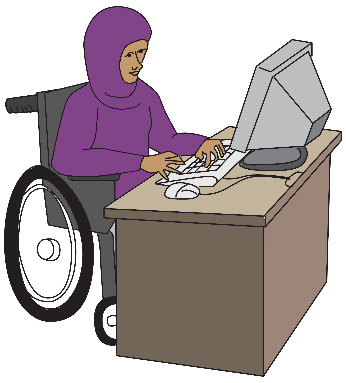 You have the right things for your computera desk that fits your wheelchair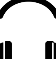 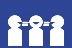 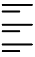 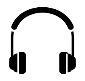 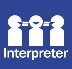 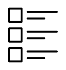 information in a way you understand. And It must be easy to move at work. 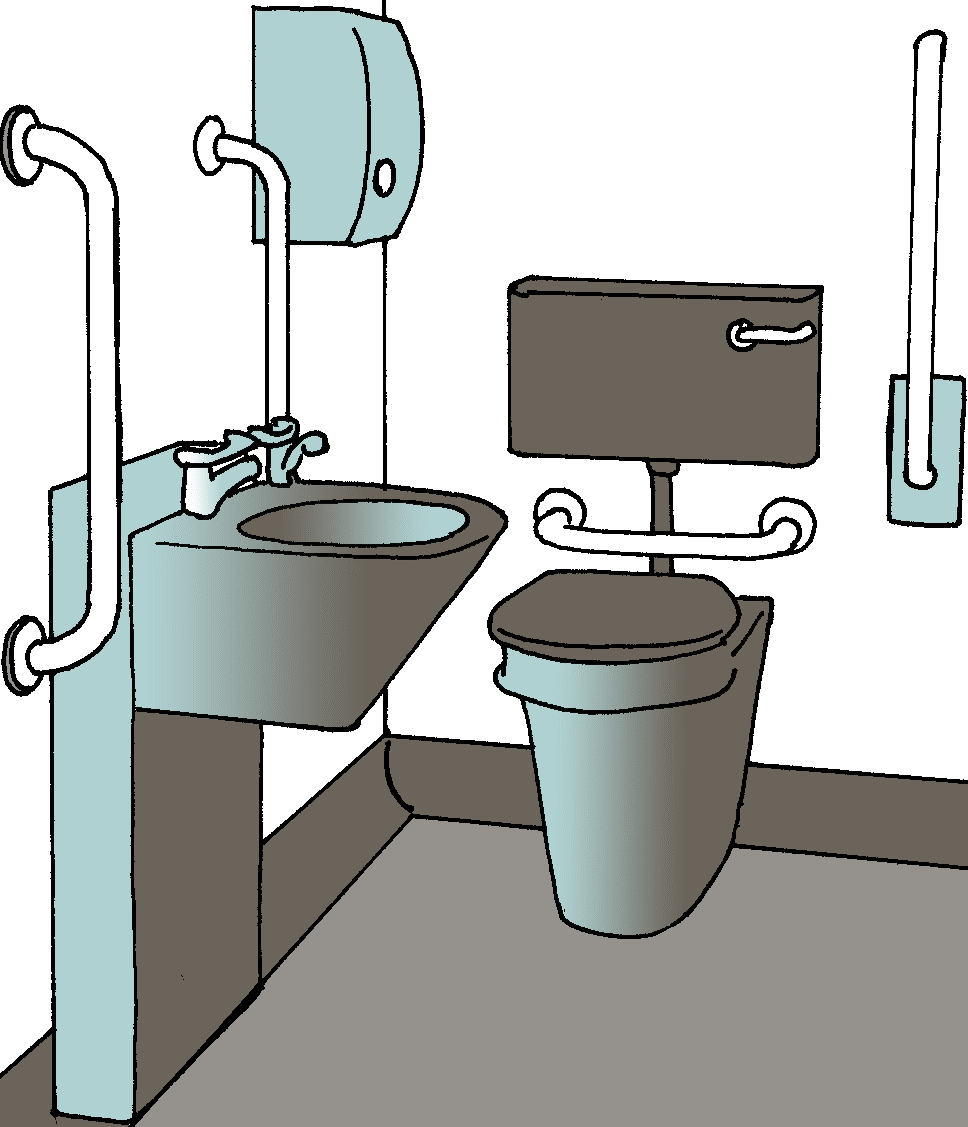 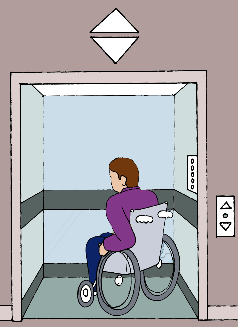 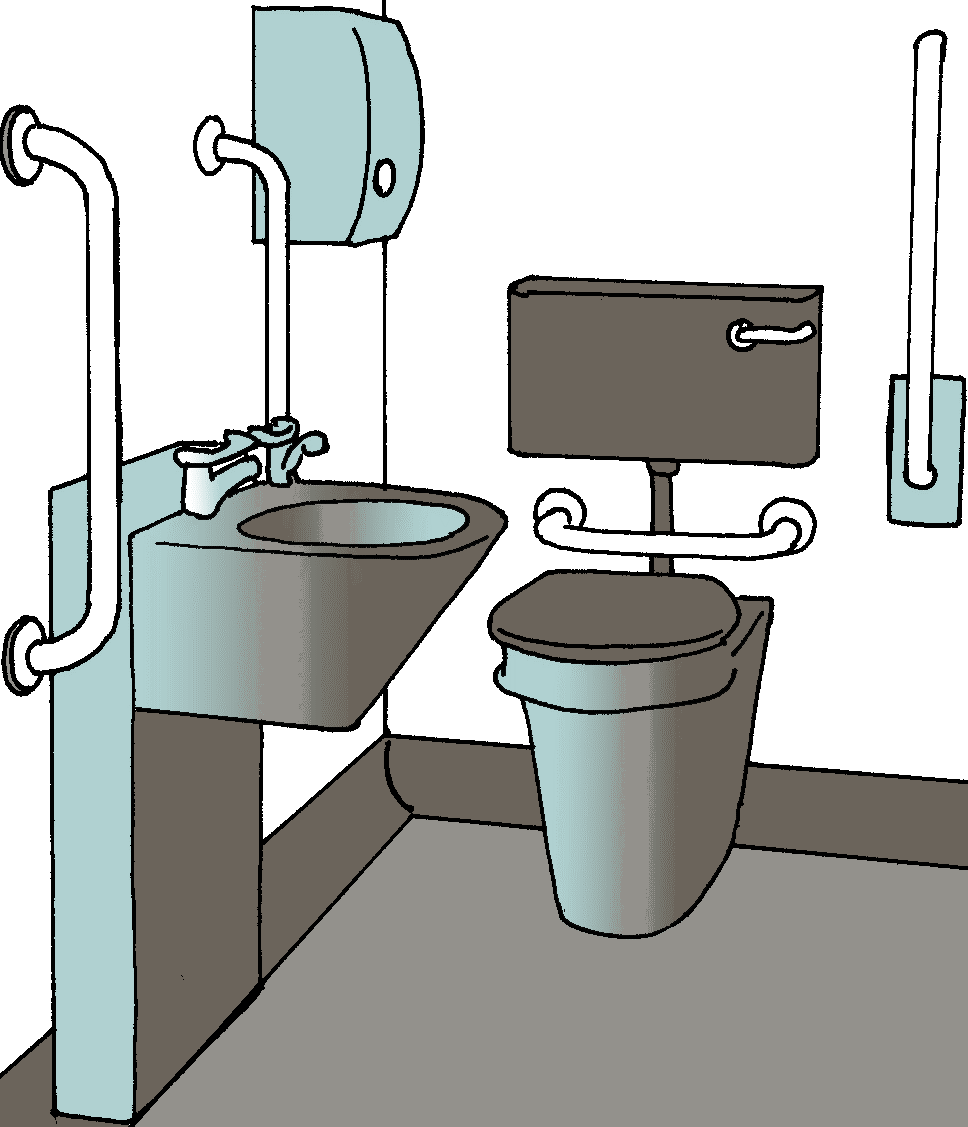 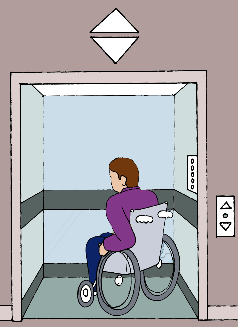 Like you canuse the toiletget in to the buildingthere is the right space around your desk. 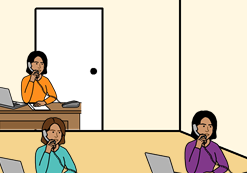 You can move about in a safe way.You have the right to be safe at work. 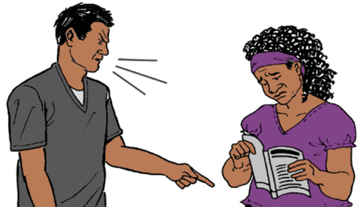 People must treat you well at work. You do not get hurt.   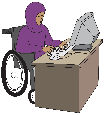 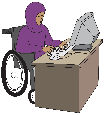 The government must have rules. 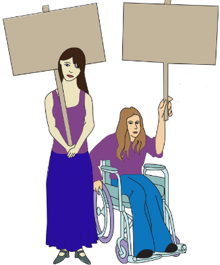 The rules are to make sure women and girls with disabilitieshave all their rights at workandare safe at workSome problems  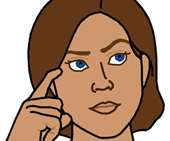 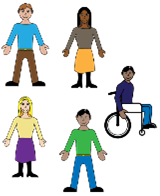 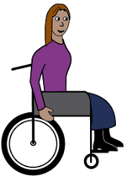 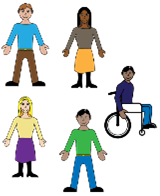 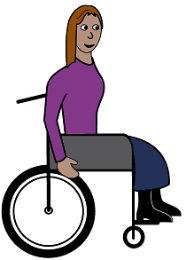 You do not work in the community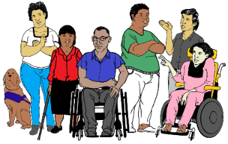 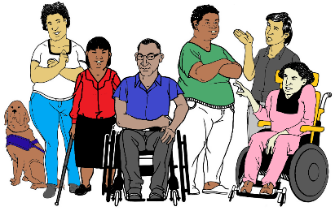 Lots of people with disabilities only work with other people with a disability.You get less pay. There can be more violence. 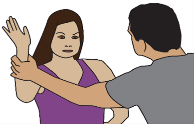 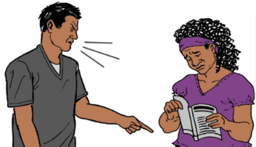 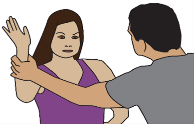 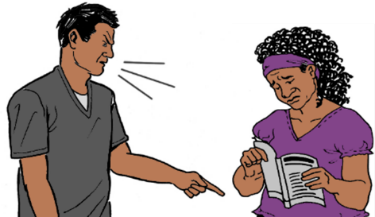 Lots of the workers are men. This can mean more violence for women and girls with disabilities. You only see staff.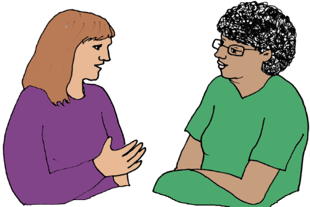 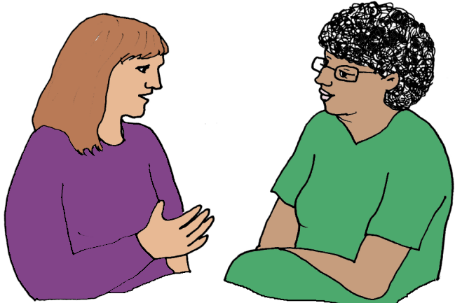 orYou only see other people with disability.You do not see other people in the community.You may be hurt. It is all the time.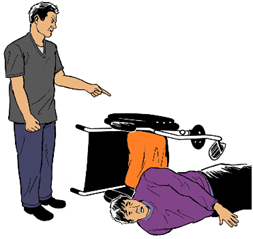 You do not feel safe.There is no one you can tell.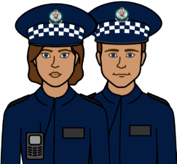 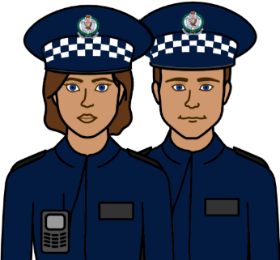 You get hurt at work. Some times you can not talk tothe police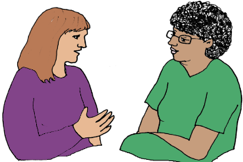 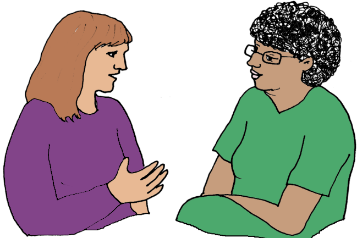 a therapist.Only some people with disabilities move to a new job.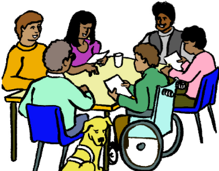 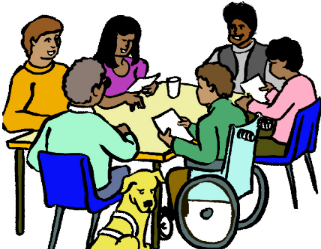 Only some people get a job in the community.  Violence and abuse at work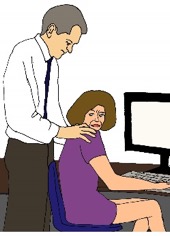 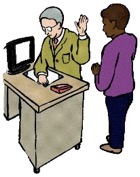 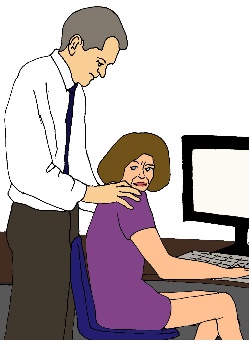 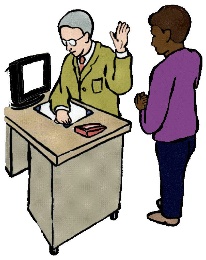 This can be in any work place.It can be you do not feel safe with the 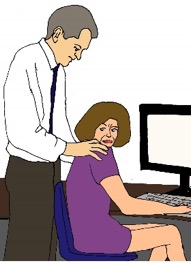 people you work with.or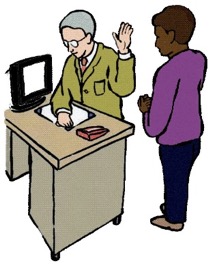 You are not treated the same as other workers.Like your boss is rude to you.More problems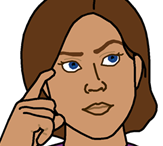 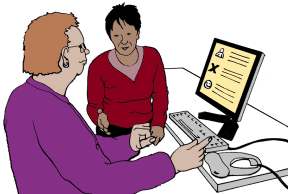 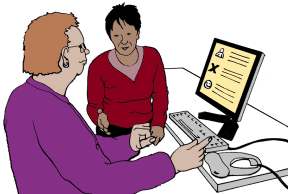 Lots of women and girls with disability say they do not get help. Likehelp to learn your jobinformation in a way you can understand.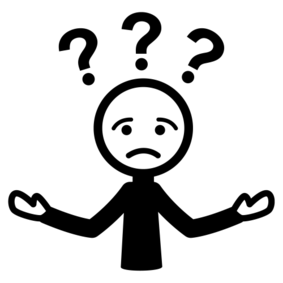 oryou do not understand what they say.You can not get to work. Like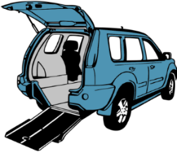 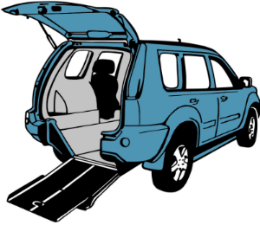 cars may not fit your wheel chair.you can not get into your work place.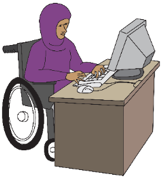 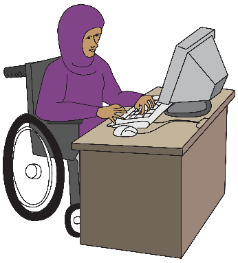 Lots of women and girls with disabilities say they do not get the same choice of workor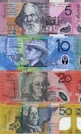 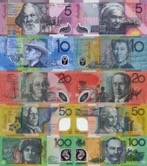 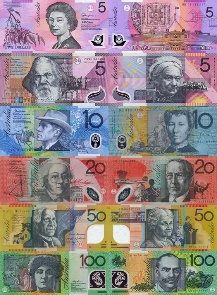 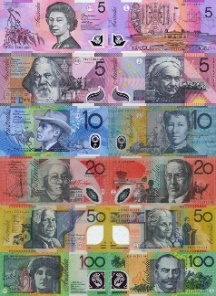 do not get the same pay as others.The NDIS can help you get a job.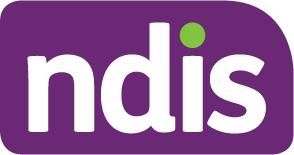 But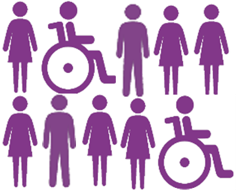 You want a job you can choose. Only some people with disability say the NDIS help them get a job. Some women and girls with disabilities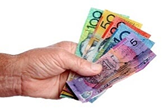 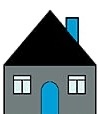 do not have a home do not have money for a homecan not get help. 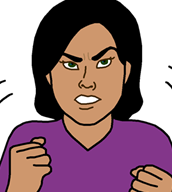 We know this makes it hard to get a job.We know women and girls have this problem more than other people.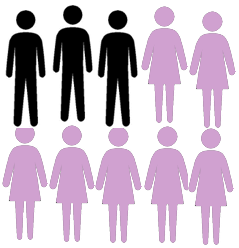 But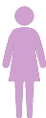 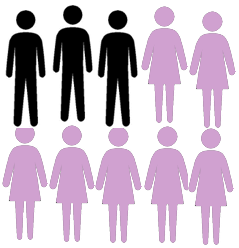 It is more for women and girls with disability.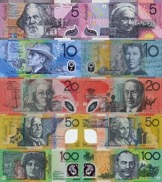 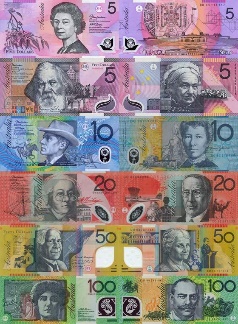 Lots of women and girls with disability 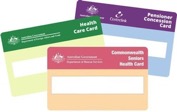 do not have paid work only get the Centrelink pension. 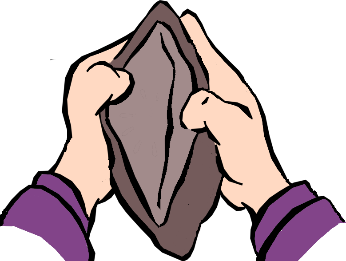 We know lots of women do not have the money they need to live.Ideas for change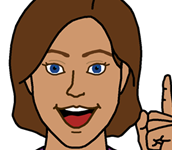 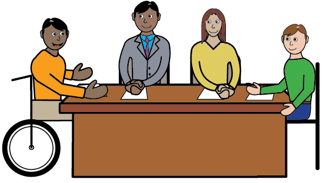 Woman and girls with disabilities want the DRC to think about how you work. 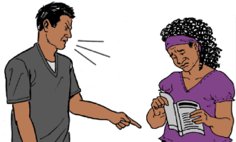 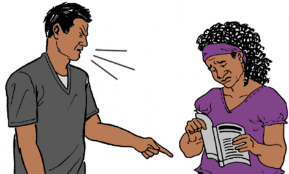 We want the DRC to talk about violence and abuse at workyour work is only for people with disabilities. There need to be new ideas so 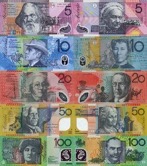 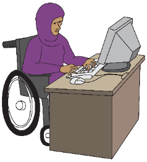 you can have the same jobs as other peopleyou get the same pay for the same job.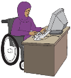 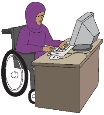 Australia needs to make new rules about work. 	  There may be laws that need to change. Women and girls with disabilities want the NDIS to think abouthow to help you get work how to stop violence.The government needs new ways  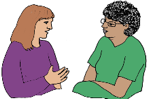 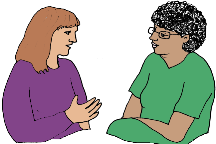 to keep you safeand to help you when you do get hurt.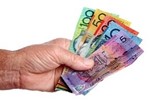 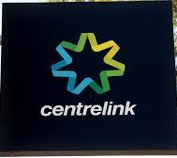 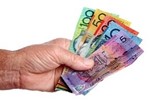 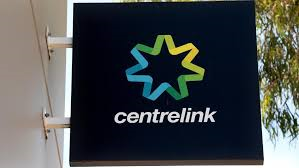 Centrelink must give you more money.Some other fact sheets 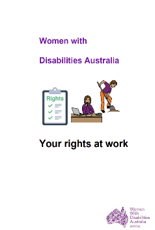 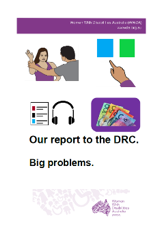 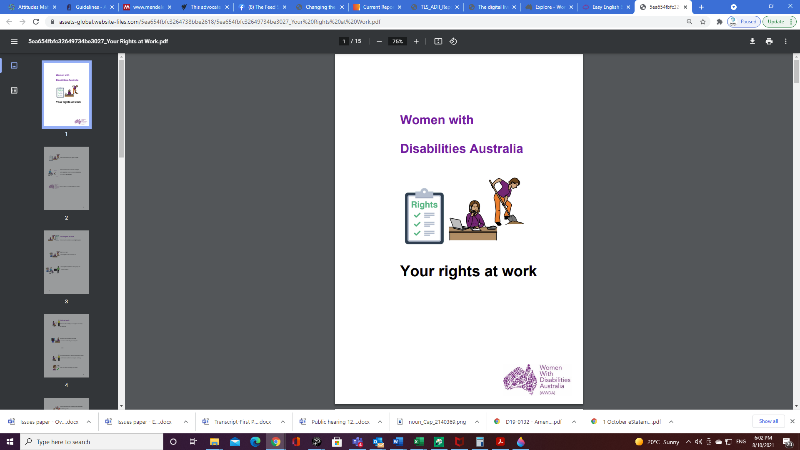 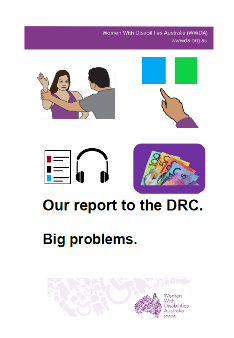 They are in Easy English. Problems in all parts of our lives. Like 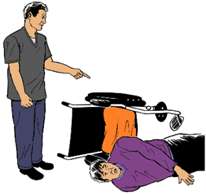 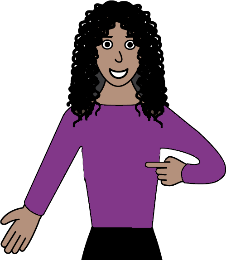 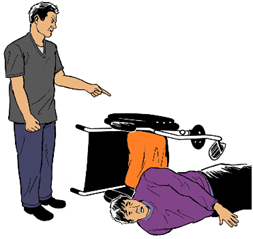 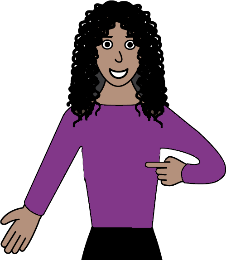 violencehow you see yourself.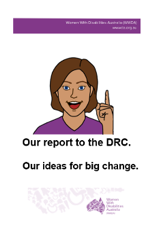 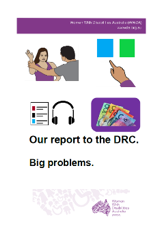 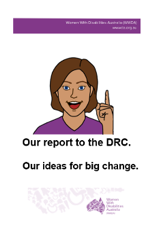 Our reports to the DRC. Big problems.Our ideas for change.Learn more about 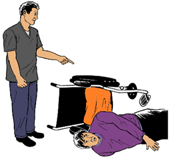 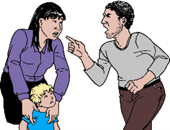 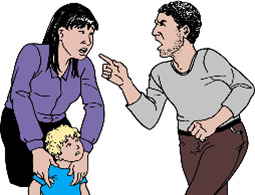 violenceabuse.There is lots of information here. Like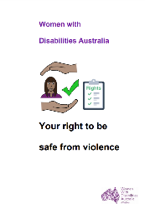 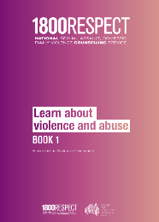 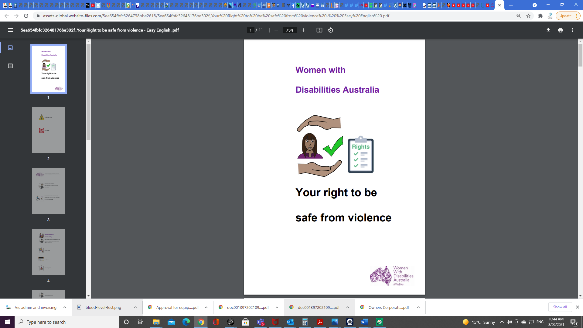 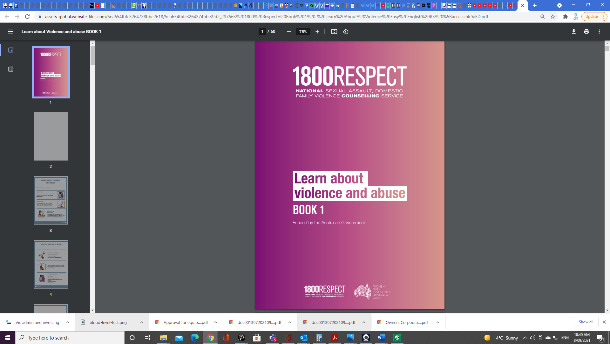 Your right to be safe from violence1800  Respect. Book  1Rights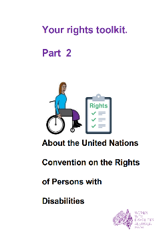 Your rights at work.About the CRPD.Call		0438  535  123.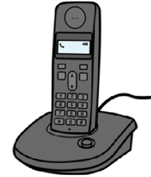 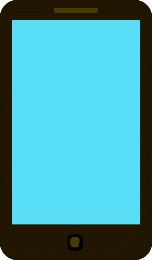 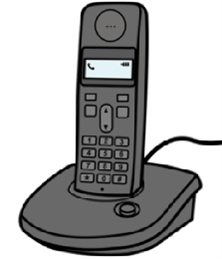 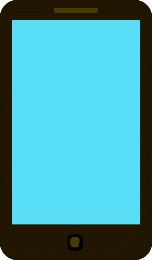 We can send you the fact sheets.Or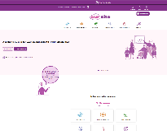 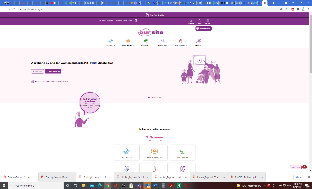 Go to 		www.oursitewwda.org.auClick on Easy English at the top.	 There are different topics. There are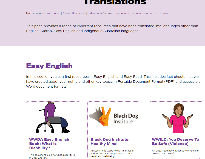 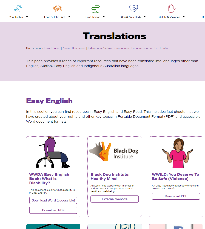 Your Rights Learn and take partLife choicesSex and your bodySafety and violence.All our Disability Royal Commission reports are in the last part. It is Safety from Violence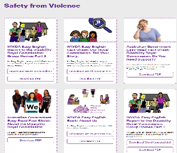 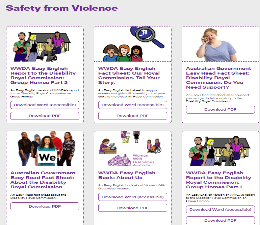 This fact sheet is based on the Disability Royal Commission WWDA Response to employment issues paper. August  2020. 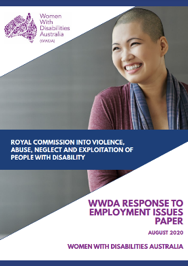 ImagesWe can use these images. They are from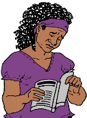 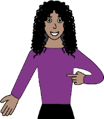 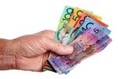 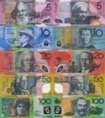 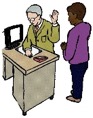 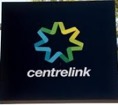 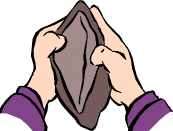 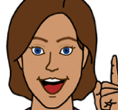 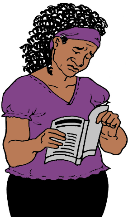 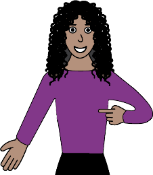 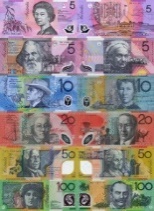 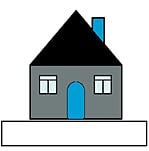 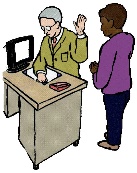 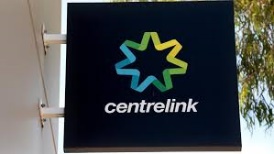 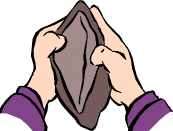 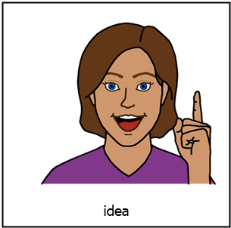 ChangePeopleClipArtEasyontheI  InspiredServicesPicto-SelectorPinterest Spectronics TheNounProjectTobii-Dynavox Google Map photos.Access Easy English wrote the Easy English.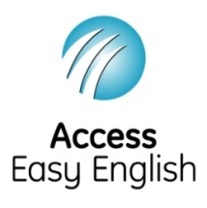 October  2021.